Mein SteckbriefVorname Nachname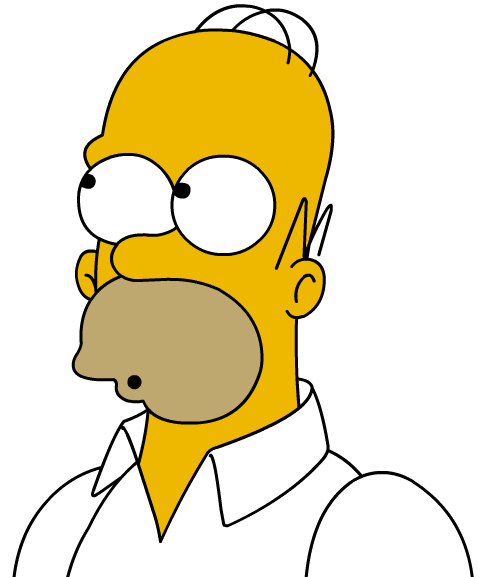 AdresseStationsstrasse 455
8677 HintertupfikonGeburtsdatum1.1.1990GeschwisterGusti (8), Trudi (9), Theobald (12)Haustiere…HobbiesFechten, StrickenLieblingsfachMathe, SingenLieblings……